Minutes of the General MeetingAtherton Tablelands Hockey Association Inc.19th October, 2021Loder Park clubhouse.Meeting opened 1835hrs Present: Tracey Rothwell, Narelle Down, Erin Muller, Karen Mitchell, Chrissie Mehmet, Louise Gavin, Sandra Zelenika, Hayley Bushell, Jodi Newman, Lila Edwards, Tracey Shaw, Jessica Finlen, Maddi Shaw, Diana Kitchen, Pamela Clearwater, Karen Dunstan, Thomas Vidler, James Edwards. Apologies: Nil. MINUTES OF PREVIOUS MEETING [tabled]  Moved: Tracey Rothwell.  Seconded: Erin Muller. 
BUSINESS ARISING FROM PREVIOUS MINUTES Need to put both todays’ and August minutes up on website – Erin to complete. CORRESPONDENCE [tabled]INWARD Lila has been in contact with MSB re hockey – they have put hockey into their school program. To keep pushing contacts with schools to hopefully bring in more players. OUTWARDBeach hockey was held over the weekend – had a junior and a senior team travel to Port Douglas for this. Thank you to Greg and the Douglas Hockey Association for organising this wonderful event. BUSINESS ARISING FROM CORRESPONDENCEAll matters arising from correspondence in new BusinessTREASURERS REPORT         Working account - $8333.18Canteen Account - $3329.24Rep account - $2296.21Sponsorship - $562.55Bar - $1405.23Tomahawks - $22.09Visa Debit Card - $372.17Online Saver account - $80208.33 Moved: Narelle Down Seconded: Erin Muller REP TEAM TREASURERS REPORT       N/A	       CANTEEN REPORT        N/A       BAR REPORT       N/A       RECORDS/DRAWS AND FIXTURES REPORT – N/A      UMPIRES OFFICER - N/A WORKS & FACILITIES Food and bar licences up to date – Di Kitchen to send through details on reimbursement for these. User agreement with the Tablelands Regional Council re toilets – drug activity happening in the toilets overnight – need to see if we can lock them. Wheels needed for the new hockey goals to make re-arrangement easier. Fire extinguishers checked this week, working well. Irrigation – seems that some sprinklers aren’t going back down and they are being run over with the lawnmower - ? looking at getting a tractor sprinkler instead – Anne to follow up. GENERAL BUSINESS & FOLLOW UPSEmail has been changed – Erin to update on Facebook and website.Summer 6’s going well – to organise trophy/medals for winners? Next year – Need to start getting portal ready. ? Send out an email re season format – 3 short seasons again vs. 2 long season. Under 16’s – could we conduct a pre-season development program or a interschool competition to draw people in? Could we organise Mark Knowles to come up again to draw people in?We need to go into 2022 with a definite plan. Organise someone to follow up with lighting for the fields next year. Organise umpiring and coaching clinics next year to keep volunteer base up and running, as well as supported. Moved: Tracey Rothwell Seconded: Narelle Down TO CARRY OVER TO NEXT MEETING:  Nil. Meeting closed 1920hrsNEXT MEETING:  16/11/2021 Tracey Rothwell                                       Erin Muller                                                          Date: 19/10/2021 …………………………		……………………………President				Vice President (signing, as Anne                                                                  Roberts (secretary) not present). ATHERTON TABLELANDSHOCKEY ASSOCIATIONATHERTON TABLELANDSHOCKEY ASSOCIATION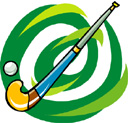 PO Box 419 Atherton Q 4883ABN: 84 753 612 846